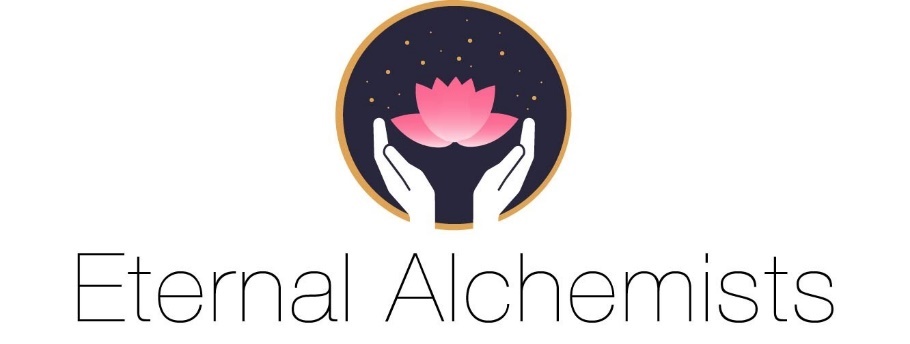 Age Regression Intake FormName:1) Have you experienced hypnosis, hypnotherapy or spiritual healing sessions? How many? For what purpose? What was the outcome?2) What issues do you want to focus on today? What issue is your priority?Does your issue have a significant effect or pain that requires a therapeutic resolution? How long has it been an issue, and how has it changed over time?3) How does this priority issue effect you in daily life. Give a specific example.    What activities or behavior do you want to no longer do as actions?    What activities or behavior would you now like to do instead?4) What emotions or thoughts do you want to no longer experience?    What emotions or thoughts would you now like to experience instead?5) What past resources do you have? What success or learnings have you had with directly or indirectly related issues in the past?6) What past blocks might you have? What limiting beliefs or residual emotions could you address and heal, that may have a past known or suspected cause.7) New Way; What new actions thoughts and feelings would be good in future?8) What future benefits could come from taking this New Way?     What future issues could arise if you continue with the Old Way?9) Have you had, or know of, Past Life Regression? Do you sense your key issues could cause in events of This Life, and possible from a Past Life?10) Summarize what would you like to tell your subconscous, or what you feel your wise subconscous could tell you.11) Do you have any questions?